QUADROS DE VAGAS SISU 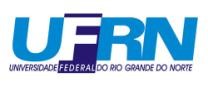 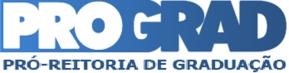 	 	2018  VAGAS RESERVADAS E DE AMPLA CONCORRÊNCIA DE ACORDO COM O PERÍODO LETIVO DE INGRESSO AC: Ampla concorrência. L1: Egresso de escola pública, renda familiar bruta per capita igual ou inferior a 1,5 salários mínimo. L2: Egresso de escola pública, renda familiar bruta per capita igual ou inferior a 1,5 salários mínimo, autodeclarado preto, pardo ou indígena. L5: Egresso de escola pública. L6: Egresso de escola pública, autodeclarado preto, pardo ou indígena. L9: Egresso de escola pública; renda familiar bruta per capita igual ou inferior a 1,5 salários mínimo; autodeclarado pessoa com deficiência. L10: Egresso de escola pública; renda familiar bruta per capita igual ou inferior a 1,5 salários mínimo; autodeclarado preto, pardo ou indígena; autodeclarado pessoa com deficiência. L13: Egresso de escola pública; autodeclarado pessoa com deficiência. L14: Egresso de escola pública; autodeclarado preto, pardo ou indígena; autodeclarado pessoa com deficiência. CAMPUS NATAL CAMPUS NATAL CAMPUS NATAL CAMPUS NATAL CAMPUS NATAL CAMPUS NATAL CAMPUS NATAL CAMPUS NATAL CAMPUS NATAL CAMPUS NATAL CAMPUS NATAL CAMPUS NATAL CAMPUS NATAL CAMPUS NATAL CAMPUS NATAL CAMPUS NATAL CAMPUS NATAL CAMPUS NATAL CAMPUS NATAL CAMPUS NATAL Curso 1º Semestre 1º Semestre 1º Semestre 1º Semestre 1º Semestre 1º Semestre 1º Semestre 1º Semestre 1º Semestre 1º Semestre 1º Semestre 1º Semestre 1º Semestre 1º Semestre 1º Semestre 1º Semestre 1º Semestre 1º Semestre 2º Semestre 2º Semestre 2º Semestre 2º Semestre 2º Semestre 2º Semestre 2º Semestre 2º Semestre 2º Semestre 2º Semestre 2º Semestre 2º Semestre 2º Semestre 2º Semestre 2º Semestre 2º Semestre Curso Total Total AC AC L1 L1 L2 L2 L5 L5 L6 L6 L9 L9 L10 L10 L13 L13 L14 L14 Total Total AC AC L1 L1 L2 L2 L5 L5 L6 L6 L9 L9 L10 L10 L13 L13 L14 L14 Administração (B) (M) 50 50 25 25 4 4 5 5 4 4 5 5 2 2 2 2 1 1 2 2 50 50 25 25 3 3 6 6 3 3 6 6 1 1 2 2 2 2 2 2 Administração (B) (N) 50 50 25 25 4 4 5 5 4 4 5 5 2 2 2 2 1 1 2 2 50 50 25 25 3 3 6 6 3 3 6 6 1 1 2 2 2 2 2 2 Arquitetura e Urbanismo (B) (MTN) 20 20 10 10 1 1 2 2 2 2 2 2 0 0 1 1 1 1 1 1 20 20 10 10 2 2 2 2 1 1 2 2 1 1 1 1 0 0 1 1 Artes Visuais (L) (MT) 40 40 20 20 3 3 4 4 3 3 4 4 1 1 2 2 1 1 2 2 0 0 0 0 0 0 0 0 0 0 0 0 0 0 0 0 0 0 0 0 Biblioteconomia (B) (T) 35 35 17 17 3 3 4 4 2 2 4 4 1 1 1 1 1 1 2 2 35 35 18 18 2 2 4 4 3 3 3 3 1 1 2 2 1 1 1 1 Biomedicina (B) (MT) 40 40 20 20 3 3 4 4 3 3 4 4 1 1 2 2 1 1 2 2 0 0 0 0 0 0 0 0 0 0 0 0 0 0 0 0 0 0 0 0 Biomedicina (B) (N) 30 30 15 15 2 2 4 4 1 1 4 4 1 1 1 1 1 1 1 1 0 0 0 0 0 0 0 0 0 0 0 0 0 0 0 0 0 0 0 0 Ciências Atuariais (B) (N) 40 40 20 20 3 3 4 4 3 3 4 4 1 1 2 2 1 1 2 2 0 0 0 0 0 0 0 0 0 0 0 0 0 0 0 0 0 0 0 0 Ciências Biológicas (B) (MT) 20 20 10 10 1 1 2 2 2 2 2 2 0 0 1 1 1 1 1 1 20 20 10 10 2 2 2 2 1 1 2 2 1 1 1 1 0 0 1 1 Ciências Biológicas (L) (MT) 15 15 7 7 1 1 2 2 1 1 2 2 0 0 1 1 0 0 1 1 15 15 8 8 1 1 2 2 0 0 2 2 1 1 0 0 1 1 0 0 Ciências Biológicas (L) (N) 35 35 17 17 3 3 4 4 2 2 4 4 1 1 1 1 1 1 2 2 35 35 18 18 2 2 4 4 3 3 3 3 1 1 2 2 1 1 1 1 Ciências Contábeis (B) (M) 45 45 22 22 3 3 5 5 3 3 5 5 1 1 2 2 2 2 2 2 45 45 23 23 3 3 5 5 3 3 4 4 2 2 2 2 1 1 2 2 CAMPUS NATAL CAMPUS NATAL CAMPUS NATAL CAMPUS NATAL CAMPUS NATAL CAMPUS NATAL CAMPUS NATAL CAMPUS NATAL CAMPUS NATAL CAMPUS NATAL CAMPUS NATAL CAMPUS NATAL CAMPUS NATAL CAMPUS NATAL CAMPUS NATAL CAMPUS NATAL CAMPUS NATAL CAMPUS NATAL CAMPUS NATAL CAMPUS NATAL Curso Curso Curso Curso Curso Curso Curso Curso Curso Curso Curso Curso Curso Curso Curso Curso Curso Curso Curso Curso 1º Semestre 1º Semestre 1º Semestre 1º Semestre 1º Semestre 1º Semestre 1º Semestre 1º Semestre 1º Semestre 1º Semestre 1º Semestre 1º Semestre 1º Semestre 1º Semestre 1º Semestre 1º Semestre 1º Semestre 1º Semestre 2º Semestre 2º Semestre 2º Semestre 2º Semestre 2º Semestre 2º Semestre 2º Semestre 2º Semestre 2º Semestre 2º Semestre 2º Semestre 2º Semestre 2º Semestre 2º Semestre 2º Semestre 2º Semestre 2º Semestre Total Total AC AC L1 L1 L2 L2 L5 L5 L6 L6 L9 L9 L10 L10 L13 L13 L14 L14 Total Total AC AC L1 L1 L2 L2 L5 L5 L6 L6 L9 L9 L10 L10 L13 L13 L14 Ciências Contábeis (B) (N) Ciências Contábeis (B) (N) 40 40 20 20 3 3 4 4 3 3 5 5 1 1 1 1 1 1 2 2 40 40 20 20 3 3 5 5 3 3 4 4 1 1 2 2 1 1 1 Interdisciplinar em Ciência e Tecnologia – BI – LI B (MT) Interdisciplinar em Ciência e Tecnologia – BI – LI B (MT) 330 330 165 165 25 25 34 34 25 25 35 35 9 9 14 14 10 10 13 13 330 330 165 165 25 25 35 35 25 25 34 34 10 10 13 13 9 9 14 Interdisciplinar em Ciência e Tecnologia – BI – LI B (N) Interdisciplinar em Ciência e Tecnologia – BI – LI B (N) 230 230 115 115 17 17 24 24 18 18 24 24 6 6 10 10 7 7 9 9 230 230 115 115 18 18 24 24 17 17 24 24 7 7 9 9 6 6 10 Ciências Econômicas (B) (M) Ciências Econômicas (B) (M) 0 0 0 0 0 0 0 0 0 0 0 0 0 0 0 0 0 0 0 0 52 52 26 26 4 4 6 6 4 4 6 6 1 1 2 2 1 1 2 Ciências Econômicas (B) (N) Ciências Econômicas (B) (N) 52 52 26 26 4 4 6 6 4 4 6 6 1 1 2 2 1 1 2 2 0 0 0 0 0 0 0 0 0 0 0 0 0 0 0 0 0 0 0 Ciências Sociais (B) (M) Ciências Sociais (B) (M) 50 50 25 25 4 4 6 6 4 4 5 5 1 1 2 2 1 1 2 2 0 0 0 0 0 0 0 0 0 0 0 0 0 0 0 0 0 0 0 Ciências Sociais (L) (N) Ciências Sociais (L) (N) 50 50 25 25 4 4 6 6 4 4 5 5 1 1 2 2 1 1 2 2 0 0 0 0 0 0 0 0 0 0 0 0 0 0 0 0 0 0 0 Comunicação Social - Audiovisual (B) (T) Comunicação Social - Audiovisual (B) (T) 40 40 20 20 3 3 4 4 3 3 4 4 1 1 2 2 1 1 2 2 0 0 0 0 0 0 0 0 0 0 0 0 0 0 0 0 0 0 0 Comunicação Social - Audiovisual (B) (N) Comunicação Social - Audiovisual (B) (N) 0 0 0 0 0 0 0 0 0 0 0 0 0 0 0 0 0 0 0 0 40 40 20 20 3 3 4 4 3 3 4 4 1 1 2 2 1 1 2 Comunicação Social – Publicidade e Propaganda (B) (N) Comunicação Social – Publicidade e Propaganda (B) (N) 40 40 20 20 3 3 4 4 3 3 5 5 1 1 1 1 1 1 2 2 40 40 20 20 3 3 5 5 3 3 4 4 1 1 2 2 1 1 1 Design (B) (MT) Design (B) (MT) 0 0 0 0 0 0 0 0 0 0 0 0 0 0 0 0 0 0 0 0 40 40 20 20 3 3 4 4 3 3 4 4 1 1 2 2 1 1 2 Direito (B) (M) Direito (B) (M) 50 50 25 25 4 4 5 5 4 4 5 5 2 2 2 2 1 1 2 2 50 50 25 25 3 3 6 6 3 3 6 6 1 1 2 2 2 2 2 Direito (B) (N) Direito (B) (N) 50 50 25 25 4 4 5 5 4 4 5 5 2 2 2 2 1 1 2 2 50 50 25 25 3 3 6 6 3 3 6 6 1 1 2 2 2 2 2 Ecologia (B) (MT) Ecologia (B) (MT) 40 40 20 20 3 3 4 4 3 3 4 4 1 1 2 2 1 1 2 2 0 0 0 0 0 0 0 0 0 0 0 0 0 0 0 0 0 0 0 Ecologia (B) (N) Ecologia (B) (N) 40 40 20 20 3 3 4 4 3 3 4 4 1 1 2 2 1 1 2 2 0 0 0 0 0 0 0 0 0 0 0 0 0 0 0 0 0 0 0 Educação Física (B) (TN) Educação Física (B) (TN) 0 0 0 0 0 0 0 0 0 0 0 0 0 0 0 0 0 0 0 0 45 45 22 22 4 4 5 5 3 3 5 5 1 1 2 2 1 1 2 Educação Física (L) (MT) Educação Física (L) (MT) 45 45 22 22 4 4 5 5 3 3 5 5 1 1 2 2 1 1 2 2 0 0 0 0 0 0 0 0 0 0 0 0 0 0 0 0 0 0 0 Enfermagem (B) (MT) Enfermagem (B) (MT) 50 50 25 25 4 4 5 5 4 4 5 5 2 2 2 2 1 1 2 2 50 50 25 25 3 3 6 6 3 3 6 6 1 1 2 2 2 2 2 Engenharia Civil (B) (MTN) Engenharia Civil (B) (MTN) 50 50 25 25 4 4 5 5 4 4 5 5 2 2 2 2 1 1 2 2 50 50 25 25 3 3 6 6 3 3 6 6 1 1 2 2 2 2 2 Engenharia de Alimentos (B) (N) Engenharia de Alimentos (B) (N) 0 0 0 0 0 0 0 0 0 0 0 0 0 0 0 0 0 0 0 0 40 40 20 20 3 3 4 4 3 3 4 4 1 1 2 2 1 1 2 Engenharia de Aquicultura (B) (MT) Engenharia de Aquicultura (B) (MT) 40 40 20 20 3 3 4 4 3 3 4 4 1 1 2 2 1 1 2 2 0 0 0 0 0 0 0 0 0 0 0 0 0 0 0 0 0 0 0 Engenharia de Produção (B) (T) Engenharia de Produção (B) (T) 45 45 22 22 4 4 5 5 3 3 5 5 1 1 2 2 1 1 2 2 0 0 0 0 0 0 0 0 0 0 0 0 0 0 0 0 0 0 0 Engenharia de Produção (B) (N) Engenharia de Produção (B) (N) 0 0 0 0 0 0 0 0 0 0 0 0 0 0 0 0 0 0 0 0 45 45 22 22 4 4 5 5 3 3 5 5 1 1 2 2 1 1 2 Engenharia Elétrica (B) (MTN) Engenharia Elétrica (B) (MTN) 45 45 22 22 3 3 5 5 3 3 5 5 1 1 2 2 2 2 2 2 45 45 23 23 3 3 5 5 3 3 4 4 2 2 2 2 1 1 2 CAMPUS NATAL CAMPUS NATAL CAMPUS NATAL CAMPUS NATAL CAMPUS NATAL CAMPUS NATAL CAMPUS NATAL CAMPUS NATAL CAMPUS NATAL CAMPUS NATAL CAMPUS NATAL CAMPUS NATAL CAMPUS NATAL CAMPUS NATAL CAMPUS NATAL CAMPUS NATAL CAMPUS NATAL CAMPUS NATAL CAMPUS NATAL CAMPUS NATAL CAMPUS NATAL CAMPUS NATAL CAMPUS NATAL CAMPUS NATAL CAMPUS NATAL CAMPUS NATAL CAMPUS NATAL CAMPUS NATAL CAMPUS NATAL CAMPUS NATAL CAMPUS NATAL CAMPUS NATAL CAMPUS NATAL CAMPUS NATAL CAMPUS NATAL CAMPUS NATAL CAMPUS NATAL CAMPUS NATAL CAMPUS NATAL Curso Curso 1º Semestre 1º Semestre 1º Semestre 1º Semestre 1º Semestre 1º Semestre 1º Semestre 1º Semestre 1º Semestre 1º Semestre 1º Semestre 1º Semestre 1º Semestre 1º Semestre 1º Semestre 1º Semestre 1º Semestre 1º Semestre 1º Semestre 2º Semestre 2º Semestre 2º Semestre 2º Semestre 2º Semestre 2º Semestre 2º Semestre 2º Semestre 2º Semestre 2º Semestre 2º Semestre 2º Semestre 2º Semestre 2º Semestre 2º Semestre 2º Semestre 2º Semestre 2º Semestre 2º Semestre 2º Semestre Curso Curso Total Total AC AC L1 L1 L2 L5 L5 L6 L6 L9 L9 L10 L10 L13 L13 L14 L14 Total Total AC AC L1 L1 L2 L2 L5 L5 L6 L6 L9 L9 L10 L10 L13 L13 L14 L14 Engenharia Química (B) (MTN) Engenharia Química (B) (MTN) 35 35 17 17 3 3 4 2 2 4 4 1 1 1 1 1 1 2 2 35 35 18 18 2 2 4 4 3 3 3 3 1 1 2 2 1 1 1 1 Engenharia Têxtil (B) (TN) Engenharia Têxtil (B) (TN) 35 35 17 17 3 3 4 2 2 4 4 1 1 1 1 1 1 2 2 35 35 18 18 2 2 4 4 3 3 3 3 1 1 2 2 1 1 1 1 Estatística (B) (M) Estatística (B) (M) 50 50 25 25 4 4 6 4 4 5 5 1 1 2 2 1 1 2 2 0 0 0 0 0 0 0 0 0 0 0 0 0 0 0 0 0 0 0 0 Farmácia (B) (MT) Farmácia (B) (MT) 45 45 22 22 3 3 5 3 3 5 5 1 1 2 2 2 2 2 2 45 45 23 23 3 3 5 5 3 3 4 4 2 2 2 2 1 1 2 2 Farmácia (B) (N) Farmácia (B) (N) 45 45 22 22 3 3 5 3 3 5 5 1 1 2 2 2 2 2 2 45 45 23 23 3 3 5 5 3 3 4 4 2 2 2 2 1 1 2 2 Filosofia (B) (N) Filosofia (B) (N) 35 35 17 17 2 2 4 2 2 4 4 1 1 2 2 1 1 2 2 0 0 0 0 0 0 0 0 0 0 0 0 0 0 0 0 0 0 0 0 Filosofia (L) (N) Filosofia (L) (N) 35 35 17 17 2 2 4 2 2 4 4 1 1 2 2 1 1 2 2 0 0 0 0 0 0 0 0 0 0 0 0 0 0 0 0 0 0 0 0 Física (B) (MT) Física (B) (MT) 50 50 25 25 4 4 6 4 4 5 5 1 1 2 2 1 1 2 2 0 0 0 0 0 0 0 0 0 0 0 0 0 0 0 0 0 0 0 0 Física (L) (N) Física (L) (N) 60 60 30 30 4 4 6 4 4 6 6 2 2 3 3 2 2 3 3 0 0 0 0 0 0 0 0 0 0 0 0 0 0 0 0 0 0 0 0 Fisioterapia (B) (MT) Fisioterapia (B) (MT) 30 30 15 15 2 2 3 2 2 3 3 1 1 1 1 1 1 2 2 30 30 15 15 2 2 3 3 2 2 3 3 1 1 2 2 1 1 1 1 Fonoaudiologia (B) (MT) Fonoaudiologia (B) (MT) 40 40 20 20 3 3 4 3 3 4 4 1 1 2 2 1 1 2 2 0 0 0 0 0 0 0 0 0 0 0 0 0 0 0 0 0 0 0 0 Geofísica (B) (MT) Geofísica (B) (MT) 45 45 22 22 4 4 5 3 3 5 5 1 1 2 2 1 1 2 2 0 0 0 0 0 0 0 0 0 0 0 0 0 0 0 0 0 0 0 0 Geografia (B) (M) Geografia (B) (M) 45 45 22 22 4 4 5 3 3 5 5 1 1 2 2 1 1 2 2 0 0 0 0 0 0 0 0 0 0 0 0 0 0 0 0 0 0 0 0 Geografia (L) (N) Geografia (L) (N) 45 45 22 22 4 4 5 3 3 5 5 1 1 2 2 1 1 2 2 0 0 0 0 0 0 0 0 0 0 0 0 0 0 0 0 0 0 0 0 Geologia (B) (MT) Geologia (B) (MT) 30 30 15 15 2 2 4 1 1 4 4 1 1 1 1 1 1 1 1 0 0 0 0 0 0 0 0 0 0 0 0 0 0 0 0 0 0 0 0 Gestão de Políticas Públicas (B) (T) Gestão de Políticas Públicas (B) (T) 0 0 0 0 0 0 0 0 0 0 0 0 0 0 0 0 0 0 0 60 60 30 30 4 4 6 6 4 4 6 6 2 2 3 3 2 2 3 3 Gestão de Políticas Públicas (B) (N) Gestão de Políticas Públicas (B) (N) 0 0 0 0 0 0 0 0 0 0 0 0 0 0 0 0 0 0 0 60 60 30 30 4 4 6 6 4 4 6 6 2 2 3 3 2 2 3 3 Gestão em Sistemas e Serviços de Saúde (B) (N) Gestão em Sistemas e Serviços de Saúde (B) (N) 50 50 25 25 4 4 6 4 4 5 5 1 1 2 2 1 1 2 2 0 0 0 0 0 0 0 0 0 0 0 0 0 0 0 0 0 0 0 0 Gestão Hospitalar (T) (TN) Gestão Hospitalar (T) (TN) 45 45 22 22 3 3 5 3 3 5 5 1 1 2 2 2 2 2 2 45 45 23 23 3 3 5 5 3 3 4 4 2 2 2 2 1 1 2 2 História (B) (M) História (B) (M) 22 22 11 11 1 1 3 1 1 2 2 1 1 1 1 1 1 1 1 0 0 0 0 0 0 0 0 0 0 0 0 0 0 0 0 0 0 0 0 História (L) (M) História (L) (M) 34 34 17 17 2 2 4 2 2 4 4 1 1 2 2 1 1 1 1 0 0 0 0 0 0 0 0 0 0 0 0 0 0 0 0 0 0 0 0 História (L) (N) História (L) (N) 54 54 27 27 4 4 6 4 4 6 6 1 1 3 3 1 1 2 2 0 0 0 0 0 0 0 0 0 0 0 0 0 0 0 0 0 0 0 0 Jornalismo (B) (T) Jornalismo (B) (T) 40 40 20 20 3 3 4 3 3 4 4 1 1 2 2 1 1 2 2 0 0 0 0 0 0 0 0 0 0 0 0 0 0 0 0 0 0 0 0 Jornalismo (B) (N) Jornalismo (B) (N) 0 0 0 0 0 0 0 0 0 0 0 0 0 0 0 0 0 0 0 40 40 20 20 3 3 4 4 3 3 4 4 1 1 2 2 1 1 2 2 CAMPUS NATAL CAMPUS NATAL CAMPUS NATAL CAMPUS NATAL CAMPUS NATAL CAMPUS NATAL CAMPUS NATAL CAMPUS NATAL CAMPUS NATAL CAMPUS NATAL CAMPUS NATAL CAMPUS NATAL CAMPUS NATAL CAMPUS NATAL CAMPUS NATAL CAMPUS NATAL CAMPUS NATAL CAMPUS NATAL CAMPUS NATAL CAMPUS NATAL CAMPUS NATAL CAMPUS NATAL CAMPUS NATAL CAMPUS NATAL CAMPUS NATAL CAMPUS NATAL CAMPUS NATAL CAMPUS NATAL CAMPUS NATAL CAMPUS NATAL CAMPUS NATAL CAMPUS NATAL CAMPUS NATAL CAMPUS NATAL CAMPUS NATAL CAMPUS NATAL CAMPUS NATAL CAMPUS NATAL CAMPUS NATAL CAMPUS NATAL CAMPUS NATAL CAMPUS NATAL Curso 1º Semestre 1º Semestre 1º Semestre 1º Semestre 1º Semestre 1º Semestre 1º Semestre 1º Semestre 1º Semestre 1º Semestre 1º Semestre 1º Semestre 1º Semestre 1º Semestre 1º Semestre 1º Semestre 1º Semestre 1º Semestre 1º Semestre 1º Semestre 1º Semestre 2º Semestre 2º Semestre 2º Semestre 2º Semestre 2º Semestre 2º Semestre 2º Semestre 2º Semestre 2º Semestre 2º Semestre 2º Semestre 2º Semestre 2º Semestre 2º Semestre 2º Semestre 2º Semestre 2º Semestre 2º Semestre 2º Semestre 2º Semestre Curso Total Total AC AC L1 L1 L2 L2 L2 L5 L5 L6 L6 L9 L9 L10 L10 L13 L13 L14 L14 Total Total AC AC L1 L1 L2 L2 L5 L5 L6 L6 L9 L9 L10 L10 L13 L13 L14 L14 Letras - Francês (L) (M) 20 20 10 10 1 1 2 2 2 1 1 2 2 1 1 1 1 1 1 1 1 0 0 0 0 0 0 0 0 0 0 0 0 0 0 0 0 0 0 0 0 Letras - Inglês (L) (M) 28 28 14 14 1 1 4 4 4 1 1 4 4 1 1 1 1 1 1 1 1 0 0 0 0 0 0 0 0 0 0 0 0 0 0 0 0 0 0 0 0 Letras - Língua Espanhola (L) (N) 25 25 12 12 2 2 3 3 3 2 2 3 3 0 0 1 1 1 1 1 1 25 25 13 13 2 2 3 3 2 2 2 2 1 1 1 1 0 0 1 1 Letras - Língua Portuguesa (L) (M) 40 40 20 20 3 3 4 4 4 3 3 4 4 1 1 2 2 1 1 2 2 0 0 0 0 0 0 0 0 0 0 0 0 0 0 0 0 0 0 0 0 Letras - Língua Portuguesa (L) (N) 0 0 0 0 0 0 0 0 0 0 0 0 0 0 0 0 0 0 0 0 0 40 40 20 20 3 3 4 4 3 3 4 4 1 1 2 2 1 1 2 2 Matemática (B) (MT) 20 20 10 10 1 1 2 2 2 1 1 2 2 1 1 1 1 1 1 1 1 0 0 0 0 0 0 0 0 0 0 0 0 0 0 0 0 0 0 0 0 Matemática (L) (MT) 30 30 15 15 2 2 4 4 4 1 1 4 4 1 1 1 1 1 1 1 1 0 0 0 0 0 0 0 0 0 0 0 0 0 0 0 0 0 0 0 0 Matemática (L) (N) 60 60 30 30 4 4 6 6 6 4 4 6 6 2 2 3 3 2 2 3 3 0 0 0 0 0 0 0 0 0 0 0 0 0 0 0 0 0 0 0 0 Medicina (B) (MTN) 50 50 25 25 4 4 5 5 5 4 4 5 5 2 2 2 2 1 1 2 2 50 50 25 25 3 3 6 6 3 3 6 6 1 1 2 2 2 2 2 2 Meteorologia (B) (T) 50 50 25 25 4 4 6 6 6 4 4 5 5 1 1 2 2 1 1 2 2 0 0 0 0 0 0 0 0 0 0 0 0 0 0 0 0 0 0 0 0 Nutrição (B) (MT) 40 40 20 20 3 3 4 4 4 3 3 5 5 1 1 1 1 1 1 2 2 40 40 20 20 3 3 5 5 3 3 4 4 1 1 2 2 1 1 1 1 Odontologia (B) (MT) 40 40 20 20 3 3 4 4 4 3 3 5 5 1 1 1 1 1 1 2 2 40 40 20 20 3 3 5 5 3 3 4 4 1 1 2 2 1 1 1 1 Pedagogia (L) (N) 50 50 25 25 4 4 5 5 5 4 4 5 5 2 2 2 2 1 1 2 2 50 50 25 25 3 3 6 6 3 3 6 6 1 1 2 2 2 2 2 2 Pedagogia (L) (T) 50 50 25 25 4 4 5 5 5 4 4 5 5 2 2 2 2 1 1 2 2 50 50 25 25 3 3 6 6 3 3 6 6 1 1 2 2 2 2 2 2 Psicologia (B) (MT) 45 45 22 22 4 4 5 5 5 3 3 5 5 1 1 2 2 1 1 2 2 0 0 0 0 0 0 0 0 0 0 0 0 0 0 0 0 0 0 0 0 Química (B) (M) 45 45 22 22 4 4 5 5 5 3 3 5 5 1 1 2 2 1 1 2 2 0 0 0 0 0 0 0 0 0 0 0 0 0 0 0 0 0 0 0 0 Química (L) (M) 50 50 25 25 4 4 6 6 6 4 4 5 5 1 1 2 2 1 1 2 2 0 0 0 0 0 0 0 0 0 0 0 0 0 0 0 0 0 0 0 0 Química (L) (N) 50 50 25 25 4 4 6 6 6 4 4 5 5 1 1 2 2 1 1 2 2 0 0 0 0 0 0 0 0 0 0 0 0 0 0 0 0 0 0 0 0 Química do Petróleo (B) (MT) 50 50 25 25 4 4 6 6 6 4 4 5 5 1 1 2 2 1 1 2 2 0 0 0 0 0 0 0 0 0 0 0 0 0 0 0 0 0 0 0 0 Serviço Social (B) (M) 47 47 23 23 4 4 5 5 5 4 4 5 5 1 1 2 2 1 1 2 2 0 0 0 0 0 0 0 0 0 0 0 0 0 0 0 0 0 0 0 0 Serviço Social (B) (T) 0 0 0 0 0 0 0 0 0 0 0 0 0 0 0 0 0 0 0 0 0 47 47 23 23 4 4 5 5 4 4 5 5 1 1 2 2 1 1 2 2 Tecnologia da Informação (B) (MT) 180 180 90 90 13 13 19 19 19 13 13 19 19 5 5 8 8 5 5 8 8 0 0 0 0 0 0 0 0 0 0 0 0 0 0 0 0 0 0 0 0 Tecnologia da Informação (B) (N) 120 120 60 60 9 9 13 13 13 9 9 13 13 3 3 5 5 3 3 5 5 0 0 0 0 0 0 0 0 0 0 0 0 0 0 0 0 0 0 0 0 Turismo (B) (T) 50 50 25 25 4 4 5 5 5 4 4 5 5 2 2 2 2 1 1 2 2 50 50 25 25 3 3 6 6 3 3 6 6 1 1 2 2 2 2 2 2 CAMPUS CAICÓ CAMPUS CAICÓ CAMPUS CAICÓ CAMPUS CAICÓ CAMPUS CAICÓ CAMPUS CAICÓ CAMPUS CAICÓ CAMPUS CAICÓ CAMPUS CAICÓ CAMPUS CAICÓ CAMPUS CAICÓ CAMPUS CAICÓ CAMPUS CAICÓ CAMPUS CAICÓ CAMPUS CAICÓ CAMPUS CAICÓ CAMPUS CAICÓ CAMPUS CAICÓ CAMPUS CAICÓ CAMPUS CAICÓ Curso 1º Semestre 1º Semestre 1º Semestre 1º Semestre 1º Semestre 1º Semestre 1º Semestre 1º Semestre 1º Semestre 1º Semestre 2º Semestre 2º Semestre 2º Semestre 2º Semestre 2º Semestre 2º Semestre 2º Semestre 2º Semestre 2º Semestre 2º Semestre Curso Total AC L1 L2 L5 L6 L9 L10 L13 L14 Total AC L1 L2 L5 L6 L9 L10 L13 L14 Ciências Contábeis (B) (MN) 50 25 4 6 4 5 1 2 1 2 0 0 0 0 0 0 0 0 0 0 Direito (B) (TN) 50 25 4 6 4 5 1 2 1 2 0 0 0 0 0 0 0 0 0 0 Geografia (B) (N) 50 25 4 6 4 5 1 2 1 2 0 0 0 0 0 0 0 0 0 0 Geografia (L) (MT) 50 25 4 6 4 5 1 2 1 2 0 0 0 0 0 0 0 0 0 0 História (B) (MT) 15 7 1 2 1 2 0 1 0 1 0 0 0 0 0 0 0 0 0 0 História (L) (MT) 40 20 3 4 3 4 1 2 1 2 0 0 0 0 0 0 0 0 0 0 História (L) (N) 40 20 3 4 3 4 1 2 1 2 0 0 0 0 0 0 0 0 0 0 Matemática (L) (MN) 45 22 4 5 3 5 1 2 1 2 0 0 0 0 0 0 0 0 0 0 Pedagogia (L) (M) 52 26 4 6 4 6 1 2 1 2 0 0 0 0 0 0 0 0 0 0 Sistemas de Informação (B) (MT) 50 25 4 6 4 5 1 2 1 2 0 0 0 0 0 0 0 0 0 0 CAMPUS CURRAIS NOVOS CAMPUS CURRAIS NOVOS CAMPUS CURRAIS NOVOS CAMPUS CURRAIS NOVOS CAMPUS CURRAIS NOVOS CAMPUS CURRAIS NOVOS CAMPUS CURRAIS NOVOS CAMPUS CURRAIS NOVOS CAMPUS CURRAIS NOVOS CAMPUS CURRAIS NOVOS CAMPUS CURRAIS NOVOS CAMPUS CURRAIS NOVOS CAMPUS CURRAIS NOVOS CAMPUS CURRAIS NOVOS CAMPUS CURRAIS NOVOS CAMPUS CURRAIS NOVOS CAMPUS CURRAIS NOVOS CAMPUS CURRAIS NOVOS CAMPUS CURRAIS NOVOS CAMPUS CURRAIS NOVOS Curso 1º Semestre 1º Semestre 1º Semestre 1º Semestre 1º Semestre 1º Semestre 1º Semestre 1º Semestre 1º Semestre 1º Semestre 2º Semestre 2º Semestre 2º Semestre 2º Semestre 2º Semestre 2º Semestre 2º Semestre 2º Semestre 2º Semestre 2º Semestre Curso Total AC L1 L2 L5 L6 L9 L10 L13 L14 Total AC L1 L2 L5 L6 L9 L10 L13 L14 Administração (B) (TN) 50 25 4 6 4 5 1 2 1 2 0 0 0 0 0 0 0 0 0 0 Letras - Língua Espanhola (L) (N) 50 25 4 6 4 5 1 2 1 2 0 0 0 0 0 0 0 0 0 0 Letras - Língua Portuguesa (L) (TN) 45 22 4 5 3 5 1 2 1 2 0 0 0 0 0 0 0 0 0 0 Turismo (B) (TN) 50 25 4 6 4 5 1 2 1 2 0 0 0 0 0 0 0 0 0 0 CAMPUS SANTA CRUZ CAMPUS SANTA CRUZ CAMPUS SANTA CRUZ CAMPUS SANTA CRUZ CAMPUS SANTA CRUZ CAMPUS SANTA CRUZ CAMPUS SANTA CRUZ CAMPUS SANTA CRUZ CAMPUS SANTA CRUZ CAMPUS SANTA CRUZ CAMPUS SANTA CRUZ CAMPUS SANTA CRUZ CAMPUS SANTA CRUZ CAMPUS SANTA CRUZ CAMPUS SANTA CRUZ CAMPUS SANTA CRUZ CAMPUS SANTA CRUZ CAMPUS SANTA CRUZ CAMPUS SANTA CRUZ Curso 1º Semestre 1º Semestre 1º Semestre 1º Semestre 1º Semestre 1º Semestre 1º Semestre 1º Semestre 1º Semestre 1º Semestre 2º Semestre 2º Semestre 2º Semestre 2º Semestre 2º Semestre 2º Semestre 2º Semestre 2º Semestre 2º Semestre Curso Total AC L1 L2 L5 L6 L9 L10 L13 L14 Total AC L1 L2 L5 L6 L9 L10 L13 L14 Enfermagem (B) (MT) 0 0 0 0 0 0 0 0 0 0 40 20 3 4 3 4 1 2 1 2 Fisioterapia (B) (MT) 40 20 3 4 3 4 1 2 1 2 0 0 0 0 0 0 0 0 0 0 Nutrição (B) (MT) 40 20 3 4 3 4 1 2 1 2 0 0 0 0 0 0 0 0 0 0 Psicologia (B) (MT) 45 22 4 5 3 5 1 2 1 2 0 0 0 0 0 0 0 0 0 0 MULTICAMPI – CAICÓ, CURRAIS NOVOS E SANTA CRUZ MULTICAMPI – CAICÓ, CURRAIS NOVOS E SANTA CRUZ MULTICAMPI – CAICÓ, CURRAIS NOVOS E SANTA CRUZ MULTICAMPI – CAICÓ, CURRAIS NOVOS E SANTA CRUZ MULTICAMPI – CAICÓ, CURRAIS NOVOS E SANTA CRUZ MULTICAMPI – CAICÓ, CURRAIS NOVOS E SANTA CRUZ MULTICAMPI – CAICÓ, CURRAIS NOVOS E SANTA CRUZ MULTICAMPI – CAICÓ, CURRAIS NOVOS E SANTA CRUZ MULTICAMPI – CAICÓ, CURRAIS NOVOS E SANTA CRUZ MULTICAMPI – CAICÓ, CURRAIS NOVOS E SANTA CRUZ MULTICAMPI – CAICÓ, CURRAIS NOVOS E SANTA CRUZ MULTICAMPI – CAICÓ, CURRAIS NOVOS E SANTA CRUZ MULTICAMPI – CAICÓ, CURRAIS NOVOS E SANTA CRUZ MULTICAMPI – CAICÓ, CURRAIS NOVOS E SANTA CRUZ MULTICAMPI – CAICÓ, CURRAIS NOVOS E SANTA CRUZ MULTICAMPI – CAICÓ, CURRAIS NOVOS E SANTA CRUZ MULTICAMPI – CAICÓ, CURRAIS NOVOS E SANTA CRUZ MULTICAMPI – CAICÓ, CURRAIS NOVOS E SANTA CRUZ MULTICAMPI – CAICÓ, CURRAIS NOVOS E SANTA CRUZ MULTICAMPI – CAICÓ, CURRAIS NOVOS E SANTA CRUZ MULTICAMPI – CAICÓ, CURRAIS NOVOS E SANTA CRUZ Curso 1º Semestre 1º Semestre 1º Semestre 1º Semestre 1º Semestre 1º Semestre 1º Semestre 1º Semestre 1º Semestre 1º Semestre 2º Semestre 2º Semestre 2º Semestre 2º Semestre 2º Semestre 2º Semestre 2º Semestre 2º Semestre 2º Semestre 2º Semestre Curso Total AC L1 L2 L5 L6 L9 L10 L13 L14 Total AC L1 L2 L5 L6 L9 L10 L13 L14 Medicina (B) (MTN) 0 0 0 0 0 0 0 0 0 0 40 20 3 4 3 4 1 2 1 2 CAMPUS MACAÍBA CAMPUS MACAÍBA CAMPUS MACAÍBA CAMPUS MACAÍBA CAMPUS MACAÍBA CAMPUS MACAÍBA CAMPUS MACAÍBA CAMPUS MACAÍBA CAMPUS MACAÍBA CAMPUS MACAÍBA CAMPUS MACAÍBA CAMPUS MACAÍBA CAMPUS MACAÍBA CAMPUS MACAÍBA CAMPUS MACAÍBA CAMPUS MACAÍBA CAMPUS MACAÍBA CAMPUS MACAÍBA CAMPUS MACAÍBA CAMPUS MACAÍBA Curso 1º Semestre 1º Semestre 1º Semestre 1º Semestre 1º Semestre 1º Semestre 1º Semestre 1º Semestre 1º Semestre 1º Semestre 2º Semestre 2º Semestre 2º Semestre 2º Semestre 2º Semestre 2º Semestre 2º Semestre 2º Semestre 2º Semestre 2º Semestre Curso Total AC L1 L2 L5 L6 L9 L10 L13 L14 Total AC L1 L2 L5 L6 L9 L10 L13 L14 Agronomia (B) (MTN) 40 20 3 4 3 4 1 2 1 2 0 0 0 0 0 0 0 0 0 0 Análise e desenvolvimento de Sistemas (T) (MTN) 40 20 3 4 3 4 1 2 1 2 0 0 0 0 0 0 0 0 0 0 Engenharia Florestal (B) (MT) 40 20 3 4 3 4 1 2 1 2 0 0 0 0 0 0 0 0 0 0 Zootecnia (B) (MT) 45 20 3 4 3 4 1 2 1 2 0 0 0 0 0 0 0 0 0 0 